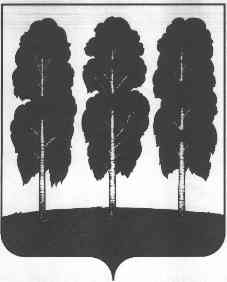 АДМИНИСТРАЦИЯ БЕРЕЗОВСКОГО РАЙОНАХАНТЫ-МАНСИЙСКОГО АВТОНОМНОГО ОКРУГА – ЮГРЫПОСТАНОВЛЕНИЕот 26.06.2017        				                   		                             № 542пгт. БерезовоО внесении изменения в постановление администрации Березовского района       от 01.11.2016 № 864 «О проектном комитете администрации Березовского района»	В связи с организационно-кадровыми изменениями в администрации Березовского района:В приложении к постановлению администрации Березовского района                   от 01.11.2016 № 864 «О проектном комитете администрации Березовского района» (в ред. от 18.01.2017 № 21) слова «Челохсаев Игорь Юрьевич» заменить словами «Утеев Александр Николаевич».2. Разместить настоящее постановление на официальном веб-сайте органов местного самоуправления Березовского района.3. Настоящее постановление вступает в силу после его подписания.Глава района                                                                                                  В.И. Фомин